ПРИЛОЖЕНИЕ 1 к Положению о формировании муниципального задания на оказание муниципальных услуг (выполнение работ) 	  в отношении муниципальных  учреждений 	   Пильнинского муниципального района  и                                                                                                    финансовом обеспечении 	     выполнения муниципального  заданияМУНИЦИПАЛЬНОЕ  ЗАДАНИЕ № 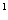    на 20 16 год и на плановый период 2017 и 20 18 годовЧасть 1. Сведения о выполняемых работах 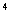 Раздел 1. Информирование населения Пильнинского района путём производства и выпуска газеты «Сельская трибуна»3. Показатели, характеризующие объем и (или) качество работы:3.1. Показатели, характеризующие качество работы:допустимые (возможные) отклонения от установленных показателей качества работы, в пределах которых муниципальное задание считается ыполненным (процентов) 3.2. Показатели, характеризующие объем работы:допустимые (возможные) отклонения от установленных показателей объема работы, в пределах которых муниципальное  задание считается выполненным (процентов) ______________________________________________________________________________Часть 3. Прочие сведения о муниципальном  задании 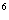 1. Основания для досрочного прекращения выполнения муниципального задания :Ликвидация учреждения, реорганизация учреждения.2. Иная информация, необходимая для выполнения (контроля за выполнением) муниципального   задания  :Пояснительная записка учреждения о причинах неисполнения (исполнения не в полной мере) государственного задания.3. Порядок контроля за выполнением муниципального задания :4. Требования к отчетности о выполнении муниципального задания  :4.1. Периодичность представления отчетов о выполнении муниципального задания : 1, 2 , 3 квартал, год.4.2. Сроки представления отчетов о выполнении муниципального задания: ежеквартально, но не позднее 10 числа, следующего за последним месяцем отчётного квартала. Форма отчёта о выполнении муниципального задания разрабатывается в соответствии с приложением 2 к Положению о формировании муниципального задания на оказание муниципальных услуг (выполнение работ) в отношении муниципальных учреждений Пильнинского муниципального района и финансовом обеспечении выполнения муниципального задания.4.3. Иные требования к отчетности о выполнении муниципального задания  : нет.5. Иные показатели, связанные с выполнением муниципального задания : муниципальное задание считается выполненным, если допустимые (возможные) отклонения от установленных показателей объёма работы составляют 10%.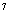 УТВЕРЖДАЮРуководитель (уполномоченное лицо)______________________________________________(наименование органа, осуществляющего функциии полномочия учредителя, главного распорядителя средств районного бюджета, муниципального учреждения)  ____________   __________    ___________________     (должность)        (подпись)    (расшифровка подписи)"_________" ____________________ 20 _______ г.Коды Наименование муниципального  учреждения :Муниципальное автономное учреждение Пильнинского муниципального района Нижегородской области «Редакция газеты «Сельская трибуна»Форма по ОКУД 0506001 Дата Виды деятельности  муниципального  учреждения Издание газетпо сводному реестру По ОКВЭД 22.12По ОКВЭД Вид муниципального  учреждения Автономное учреждение________________ По ОКВЭД (указывается  вид муниципального  учреждения из базового (отраслевого) перечня) 1. Наименование работы :  информирование населения Пильнинского муниципального района Нижегородской области о деятельности органов муниципальной  и региональной власти, а также по вопросам, имеющим большую социальную значимость, путём производства и выпуска печатного средства массовой информации газеты «Сельская трибуна».Уникальный номерпо базовому(отраслевому) перечню 140021004000000010021002. Категории потребителей работы : Физические лица,органы местного самоуправления, государственные учреждения, муниципальные учреждения, юридические лица,органы государственной власти.Уникальный номер реестровой записи Показатель, характеризующий содержание работы Показатель, характеризующий условия (формы) выполнения работы Показатель, характеризующий условия (формы) выполнения работы Показатель качества работы Показатель качества работы Показатель качества работы Значение показателя качестваработы Значение показателя качестваработы Значение показателя качестваработы (наименование показателя)(наименование показателя)(наименование показателя)наименование показателя единица измеренияпо ОКЕИ единица измеренияпо ОКЕИ 2016 год(очередной финансовыйгод)2017 год (1-й год планового периода)2018 год (2-й год планового периода)наименование код 1 2 337 8 9 10 11 12 1.Количество экземпляров 2.Количество печатных страницштук7963500Суббота –12 полос3500 Суббота –12 полос3500 Суббота –12 полос14002100400000001002100Издание газетПечатнаяПечатная1.Количество экземпляров 2.Количество печатных страницштук7963500Суббота –12 полос3500 Суббота –12 полос3500 Суббота –12 полос140021004000000010021002.Цветность        -  -Черно-белая печатьЧерно-белая печатьЧерно-белая печать140021004000000010021003. ФорматКвадратный сантиметр051Формат А-3962 кв.см.Формат А-3962 кв.см.Формат А-3962 кв.см.Уникальный номер реестровой записи Показатель, характеризующий содержание работы (наименование показателя)Показатель, характеризующий условия (формы) выполнения работы Показатель объема работы Показатель объема работы Показатель объема работы Значение показателя объемаработы Значение показателя объемаработы Значение показателя объемаработы Показатель, характеризующий содержание работы (наименование показателя)(наименование показателя)наименование показателя единица измеренияпо ОКЕИ единица измеренияпо ОКЕИ 2016  год(очередной финансовыйгод)2017 год (1-й год планового периода)2018 год (2-й год планового периода)наименование код 1 2 5 7 8 9 10 11 12 14002100400000001002100Издание газетПечатнаяКоличество выпусков (номеров) в год штук79652 выпуска  в       годСуммарный тираж 18200052 выпуска в годСуммарный тираж 18200052 выпуска в годСуммарный тираж182000Количество выпусков (номеров) в год штук79652 выпуска  в       годСуммарный тираж 18200052 выпуска в годСуммарный тираж 18200052 выпуска в годСуммарный тираж182000Количество выпусков (номеров) в год штук79652 выпуска  в       годСуммарный тираж 18200052 выпуска в годСуммарный тираж 18200052 выпуска в годСуммарный тираж182000Форма контроля Периодичность Органы местного самоуправления района, осуществляющие контроль за выполнением муниципального задания 1 2 3 1.  Мониторинг выхода в свет газеты «Сельская трибуна»ПостоянноМинистерство информационных технологий, связи и средств массовой информации; администрация Пильнинского района; МАУ «РГ «Сельская трибуна».2. Предварительный контрольОсуществляется на стадии формирования и утверждения муниципального задания в сроки, установленные для подготовки проекта районного бюджета на очередной финансовый год до предоставления в финансовое управление администрации Пильнинского районаОтдел муниципального контроля администрации Пильнинского района3. Текущий контроль в виде мониторингаВ процессе выполнения муниципального задания за 9 месяцев, годОтдел муниципального контроля администрации Пильнинского района4. Последующий контроль в виде выездных и камеральных проверокВ соответствии с планом проведения мероприятий по осуществлению контроля за выполнением муниципального задания учреждениями Пильнинского районаОтдел муниципального контроля администрации Пильнинского района